Iowa Department						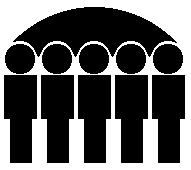 Of Human ServicesKevin W. Concannon, DirectorMonthly Public Assistance Statistical ReportFamily Investment Program	July 2004	Jul 2004	Jun 2004	Jul 2003	Regular FIP	Cases	18,247	18,060	18,105	Recipients	44,559	43,974	44,691	Children	29,815	29,409	29,691	Payments	$5,936,440	$5,870,447	$5,874,389	Avg. Cost/Family	$325.34	$325.05	$324.46	Avg. Cost/Recipient	$133.23	$133.50	$131.44	Two Parent FIP	Cases	1,926	1,896	1,793	Recipients	7,592	7,471	7,021	Children	3,826	3,755	3,522	Payments	$730,427	$728,917	$674,461	Avg. Cost/Family	$379.25	$384.45	$376.16	Avg. Cost/Recipient	$96.21	$97.57	$96.06	Total FIP	Cases	20,173	19,956	19,898	Recipients	52,151	51,445	51,712	Children	33,641	33,164	33,213	Payments	$6,666,867	$6,599,364	$6,548,850	Avg. Cost/Family	$330.48	$330.70	$329.12	Avg. Cost/Recipient	$127.84	$128.28	$126.64Child Support Payments	PA Recoveries	$2,354,437	$3,929,121	$2,187,356	Returned to Federal 	Government	$1,505,192	$2,511,887	$1,388,971	Credit to FIP Account	$849,245	$1,417,234	$798,385FIP Net Total	$5,817,622	$5,182,130	$5,750,465	State Fiscal Year To Date Summary	Current Year	Last Year	FIP Payments	Regular FIP Total	$5,936,440	$5,874,389	Two Parent Total	$730,427	$674,461	Total	$6,666,867	$6,548,850	Child Support Payments	PA_Recoveries	$2,354,437	$2,187,356	Returned to Federal Government	$1,505,192	$1,388,971	Credit to FIP Account	$849,245	$798,385	FIP Net Total	$5,817,622	$5,750,465Prepared by:Bureau of Research Analysis	Judy Darr (515) 281-4695Division of Results Based Accountability	   Statistical Research AnalystMonthly Statistical Report of Public Assistance ProgramFor July 2004	Family Investment Program (FIP)	FIP -  Two Parent Families	Total FIP	Number	Number	Average 	Number	Number	Average 	Number	Number	Average 	 of 	 of 	Monthly 	Grant 	 of 	 of 	Monthly 	Grant 	 of 	 of 	Monthly 	Grant County	Cases	Persons	Grants	per Case	Cases	Persons	Grants	per Case	Cases	Persons	Grants	per Case	Adair	15	26	$4,185	$279.00	1	3	$426	$426.00	16	29	$4,611	$288.19	Adams	8	18	$2,151	$268.87	3	9	$832	$277.33	11	27	$2,983	$271.18	Allamakee	65	165	$20,528	$315.81	7	38	$3,751	$535.85	72	203	$24,279	$337.21	Appanoose	142	336	$45,603	$321.15	40	153	$14,965	$374.14	182	489	$60,568	$332.79	Audubon	14	22	$3,735	$266.82	4	19	$921	$230.25	18	41	$4,656	$258.67	Benton	96	246	$30,971	$322.61	18	79	$6,350	$352.77	114	325	$37,321	$327.38	Black Hawk	1,372	3,304	$442,172	$322.28	99	388	$37,823	$382.05	1,471	3,692	$479,995	$326.31	Boone	128	302	$43,177	$337.32	13	51	$5,219	$401.46	141	353	$48,396	$343.23	Bremer	64	156	$20,382	$318.47	6	23	$1,872	$312.00	70	179	$22,254	$317.91	Buchanan	82	184	$25,290	$308.42	14	59	$5,056	$361.14	96	243	$30,346	$316.10	Buena Vista	93	222	$29,829	$320.75	12	56	$4,492	$374.33	105	278	$34,321	$326.87	Butler	59	151	$18,933	$320.89	7	22	$2,483	$354.71	66	173	$21,416	$324.48	Calhoun	33	75	$10,045	$304.39	4	17	$1,845	$461.25	37	92	$11,890	$321.35	Carroll	71	188	$24,292	$342.14	11	40	$4,018	$365.27	82	228	$28,310	$345.24	Cass	90	205	$25,949	$288.32	12	46	$2,614	$217.83	102	251	$28,563	$280.03	Cedar	39	94	$12,581	$322.58	11	44	$4,547	$413.41	50	138	$17,128	$342.56	Cerro Gordo	209	492	$68,344	$327.00	16	60	$5,510	$344.40	225	552	$73,854	$328.24	Cherokee	50	106	$14,132	$282.64	8	32	$3,223	$402.96	58	138	$17,355	$299.22	Chickasaw	44	97	$13,781	$313.20	6	21	$1,868	$311.33	50	118	$15,649	$312.98	Clarke	48	118	$15,554	$324.04	14	54	$5,306	$379.00	62	172	$20,860	$336.45	Clay	103	255	$34,318	$333.19	8	34	$2,163	$270.37	111	289	$36,481	$328.66	Clayton	54	124	$16,634	$308.05	13	56	$5,110	$393.07	67	180	$21,744	$324.54	Clinton	417	1,029	$133,188	$319.39	40	168	$16,569	$414.22	457	1,197	$149,757	$327.70	Crawford	120	279	$38,872	$323.93	14	63	$4,564	$326.00	134	342	$43,436	$324.15	Dallas	140	368	$46,115	$329.39	13	49	$4,923	$378.69	153	417	$51,038	$333.58	Davis	35	98	$12,274	$350.70	2	5	$568	$284.00	37	103	$12,842	$347.08	A-1   Attachment	Page 1 of 4Monthly Statistical Report of Public Assistance ProgramFor July 2004	Family Investment Program (FIP)	FIP -  Two Parent Families	Total FIP	Number	Number	Average 	Number	Number	Average 	Number	Number	Average 	 of 	 of 	Monthly 	Grant 	 of 	 of 	Monthly 	Grant 	 of 	 of 	Monthly 	Grant County	Cases	Persons	Grants	per Case	Cases	Persons	Grants	per Case	Cases	Persons	Grants	per Case	Decatur	47	110	$15,615	$332.24	6	25	$2,561	$426.83	53	135	$18,176	$342.94	Deleware	78	160	$21,543	$276.19	13	52	$5,147	$395.92	91	212	$26,690	$293.30	Des Moines	406	994	$131,725	$324.44	42	158	$13,842	$329.57	448	1,152	$145,567	$324.93	Dickinson	51	124	$16,329	$320.17	3	14	$913	$304.33	54	138	$17,242	$319.30	Dubuque	538	1,398	$181,703	$337.73	35	134	$13,361	$381.75	573	1,532	$195,064	$340.43	Emmet	41	90	$12,924	$315.22	2	5	$209	$104.50	43	95	$13,133	$305.42	Fayette	146	364	$46,927	$321.41	28	122	$11,819	$422.12	174	486	$58,746	$337.62	Floyd	93	226	$32,296	$347.27	19	77	$8,128	$427.78	112	303	$40,424	$360.93	Franklin	38	89	$12,752	$335.57	8	36	$3,262	$407.75	46	125	$16,014	$348.13	Fremont	52	128	$18,108	$348.23	13	53	$5,466	$420.46	65	181	$23,574	$362.68	Greene	51	124	$15,221	$298.45	7	21	$2,696	$385.14	58	145	$17,917	$308.91	Grundy	29	68	$9,456	$326.06	4	14	$1,097	$274.25	33	82	$10,553	$319.79	Guthrie	42	115	$14,155	$337.03	$0	42	115	$14,155	$337.02	Hamilton	103	264	$32,007	$310.75	$0	103	264	$32,007	$310.75	Hancock	28	62	$7,288	$260.30	1	3	$341	$341.00	29	65	$7,629	$263.07	Hardin	107	267	$33,674	$314.71	9	31	$3,906	$434.04	116	298	$37,580	$323.97	Harrison	88	194	$26,330	$299.20	6	24	$2,432	$405.33	94	218	$28,762	$305.98	Henry	93	203	$25,720	$276.56	8	28	$2,411	$301.37	101	231	$28,131	$278.52	Howard	30	78	$9,509	$316.97	6	24	$2,032	$338.66	36	102	$11,541	$320.58	Humboldt	38	91	$11,599	$305.23	3	8	$1,151	$383.66	41	99	$12,750	$310.98	Ida	33	79	$10,581	$320.65	1	5	$220	$220.00	34	84	$10,801	$317.68	Iowa	43	95	$12,555	$291.97	$0	43	95	$12,555	$291.98	Jackson	115	271	$35,690	$310.35	8	29	$2,607	$325.87	123	300	$38,297	$311.36	Jasper	168	410	$54,091	$321.97	34	122	$12,498	$367.59	202	532	$66,589	$329.65	Jefferson	149	368	$49,248	$330.52	18	64	$6,576	$365.33	167	432	$55,824	$334.28	Johnson	435	1,120	$147,889	$339.97	27	115	$10,303	$381.59	462	1,235	$158,192	$342.41	A-1   Attachment	Page 2 of 4Monthly Statistical Report of Public Assistance ProgramFor July 2004	Family Investment Program (FIP)	FIP -  Two Parent Families	Total FIP	Number	Number	Average 	Number	Number	Average 	Number	Number	Average 	 of 	 of 	Monthly 	Grant 	 of 	 of 	Monthly 	Grant 	 of 	 of 	Monthly 	Grant County	Cases	Persons	Grants	per Case	Cases	Persons	Grants	per Case	Cases	Persons	Grants	per Case	Jones	49	108	$14,859	$303.24	11	44	$5,030	$457.27	60	152	$19,889	$331.48	Keokuk	72	197	$23,857	$331.35	10	39	$3,943	$394.37	82	236	$27,800	$339.02	Kossuth	48	109	$15,057	$313.70	15	65	$6,287	$419.13	63	174	$21,344	$338.79	Lee	321	751	$101,844	$317.27	57	218	$23,802	$417.58	378	969	$125,646	$332.40	Linn	1,392	3,397	$465,793	$334.62	129	512	$47,554	$368.63	1,521	3,909	$513,347	$337.51	Louisa	97	196	$27,422	$282.70	9	35	$4,281	$475.66	106	231	$31,703	$299.08	Lucus	78	194	$25,731	$329.88	12	55	$4,807	$400.58	90	249	$30,538	$339.31	Lyon	34	86	$11,049	$324.97	10	46	$3,024	$302.40	44	132	$14,073	$319.84	Madison	48	120	$15,728	$327.66	1	4	$17	$17.00	49	124	$15,745	$321.33	Mahaska	174	452	$57,676	$331.47	16	55	$6,000	$375.00	190	507	$63,676	$335.14	Marion	108	261	$35,239	$326.29	13	44	$3,704	$284.92	121	305	$38,943	$321.84	Marshall	313	784	$102,893	$328.73	41	166	$17,806	$434.29	354	950	$120,699	$340.96	Mills	85	216	$28,851	$339.43	15	57	$5,460	$364.03	100	273	$34,311	$343.11	Mitchell	23	57	$8,171	$355.26	4	19	$1,683	$420.75	27	76	$9,854	$364.96	Monona	45	104	$13,894	$308.77	4	16	$1,387	$346.75	49	120	$15,281	$311.86	Monroe	50	122	$17,136	$342.72	10	34	$3,680	$368.00	60	156	$20,816	$346.93	Montgomery	69	152	$19,847	$287.65	10	37	$3,400	$340.00	79	189	$23,247	$294.27	Muscatine	361	877	$119,844	$331.97	57	228	$22,483	$394.43	418	1,105	$142,327	$340.50	O'Brien	55	141	$19,582	$356.05	7	30	$2,982	$426.00	62	171	$22,564	$363.94	Osceola	16	41	$5,536	$346.03	1	3	$343	$343.00	17	44	$5,879	$345.82	Page	124	306	$42,798	$345.14	13	48	$4,303	$331.00	137	354	$47,101	$343.80	Palo Alto	23	48	$7,030	$305.65	6	20	$2,486	$414.33	29	68	$9,516	$328.14	Plymouth	61	147	$19,493	$319.56	10	30	$3,034	$303.40	71	177	$22,527	$317.28	Pocahontas	34	80	$10,231	$300.93	5	24	$2,344	$468.80	39	104	$12,575	$322.44	Polk	2,610	6,359	$851,165	$326.11	167	651	$66,036	$395.42	2,777	7,010	$917,201	$330.28	Pottawattamie	867	2,096	$277,313	$319.85	101	416	$37,591	$372.19	968	2,512	$314,904	$325.31	A-1   Attachment	Page 3 of 4Monthly Statistical Report of Public Assistance ProgramFor July 2004	Family Investment Program (FIP)	FIP -  Two Parent Families	Total FIP	Number	Number	Average 	Number	Number	Average 	Number	Number	Average 	 of 	 of 	Monthly 	Grant 	 of 	 of 	Monthly 	Grant 	 of 	 of 	Monthly 	Grant County	Cases	Persons	Grants	per Case	Cases	Persons	Grants	per Case	Cases	Persons	Grants	per Case	Poweshiek	69	171	$23,271	$337.26	14	54	$5,073	$362.35	83	225	$28,344	$341.49	Ringgold	21	44	$6,548	$311.84	2	8	$807	$403.50	23	52	$7,355	$319.78	Sac	30	70	$9,878	$329.29	5	22	$2,087	$417.40	35	92	$11,965	$341.86	Scott	1,550	3,941	$522,501	$337.09	139	557	$56,160	$404.02	1,689	4,498	$578,661	$342.61	Shelby	31	75	$10,283	$331.70	9	39	$3,351	$372.33	40	114	$13,634	$340.85	Sioux	64	156	$20,381	$318.45	6	26	$2,431	$405.16	70	182	$22,812	$325.89	Story	257	591	$81,474	$317.02	46	182	$17,599	$382.59	303	773	$99,073	$326.97	Tama	85	213	$29,138	$342.80	15	55	$5,558	$370.53	100	268	$34,696	$346.96	Taylor	17	36	$4,208	$247.52	$0	17	36	$4,208	$247.53	Union	66	161	$20,232	$306.54	5	19	$1,327	$265.40	71	180	$21,559	$303.65	Van Buren	39	90	$12,695	$325.51	5	24	$2,011	$402.30	44	114	$14,706	$334.23	Wappello	427	1,053	$137,783	$322.67	43	151	$15,546	$361.54	470	1,204	$153,329	$326.23	Warren	168	397	$54,337	$323.43	13	48	$4,663	$358.74	181	445	$59,000	$325.97	Washington	111	249	$34,410	$310.00	9	34	$2,960	$328.88	120	283	$37,370	$311.42	Wayne	48	121	$13,730	$286.05	3	15	$1,185	$395.00	51	136	$14,915	$292.45	Webster	345	846	$114,342	$331.42	35	135	$13,667	$390.50	380	981	$128,009	$336.87	Winnebago	41	89	$11,965	$291.83	11	40	$3,614	$328.55	52	129	$15,579	$299.60	Winneshiek	45	95	$13,878	$308.41	10	47	$2,797	$279.70	55	142	$16,675	$303.18	Woodbury	952	2,394	$312,013	$327.74	110	432	$39,939	$363.08	1,062	2,826	$351,952	$331.40	Worth	11	27	$2,991	$271.90	3	15	$1,425	$475.06	14	42	$4,416	$315.43	Wright	80	187	$24,338	$304.23	12	40	$4,754	$396.16	92	227	$29,092	$316.22	State Total	18,247	44,559	$5,936,440	$325.33	1,926	7,592	$730,427	$379.24	20,173	52,151	$6,666,867	$330.48	A-1   Attachment	Page 4 of 4